 First Name of Application CV No 1645038Whatsapp Mobile: +971504753686 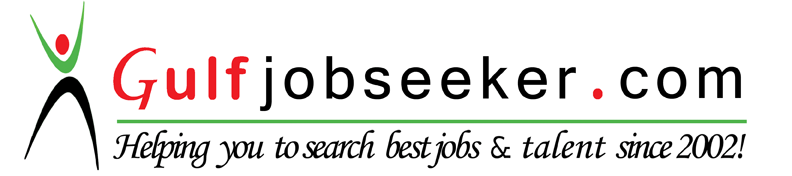 To get contact details of this candidate Purchase our CV Database Access on this link.http://www.gulfjobseeker.com/employer/services/buycvdatabase.php OBJECTIVETo be part of a team working with high spirit to build an organization where I can contribute my best immensely and also learn, thereby creating room for growth and development.INSTITUTION ATTENDED WITH DATES AND QUALIFICATIONS:Oct 2013 (In View)	CHARTEREDINSURANCE INSTITUTE OF NIGERIA        (CIIN)CertificationFeb 2013		Nigerian Institute of Management         CertificationJan 2013 (In View) 	Service Quality Institute			Certified Customer Service InstituteNov 2012                Joint Professionals Training & Support Int’l                               Environmental Impact Assessment Procedure &                               Management System(ISO 14001)Oct 2012		Joint Professionals Training & Support Int’l			Certified International Project Manager & Microsoft         Project tool (Ms Project Computer aided tool).Oct-Nov 2012	Joint Professionals Training & Support Int’l			QSHE Supervision Course2007-2011		UNIVERSITY OF LAGOS, AKOKA, LAGOS			B.sc InsuranceMarch 2006		Bethel Computer College         Diploma In Information Technology1998-2004		ST. MONICA SECONDARY SCHOOL, ISOLO, LAGOS			Senior Secondary School Certificate1994-1998		ST. MONICA MONTESSORI CHILDREN SCH. LAGOS			First School Leaving CertificateWORKING EXPERIENCEFeb 2012-Feb 2013 GOVERNMENT COLLEGE, UGHELLI, DELTA.		          	(NATIONAL YOUTH SERVICE CORP.)Job Description: Teach & evaluate the     performance of the Pupils.Prepare lesson notesOrganized quiz & debate competitions within and                                         outside schoolAugust 2013-Nov., 2014 	ANCHOR INSURANCE COMPANY LIMITED				Job Description: Underwriter/TechnicalPreparing of Policy DocumentsRenewal Notices/EndorsementsWeekly/Monthly Production ReportsRisks ManagementPreparing /Registration of New Businesses	July 2015-Till Date 		LOGISTICS SOLUTIONS LLC				Job Description: Receptionist Cum SecretaryMeeting and greeting clientsBooking MeetingsArranging couriersKeeping the reception area tidyAnswering and forwarding phone callsScreening phone callsSorting and distributing PostEnsuring meeting are effectively organized Responding to all correspondencePERSONAL DATA:				DATE OF BIRTH; 		DECEMBER 9, 1988SEX ;				FEMALESTATE OF ORIGIN;		OSUNMARITAL STATUS;		SINGLELANGUAGE SPOKEN		EnglishEXTRACURRICULAR ACTIVITIES: Travelling, Listening to Music and Making     Friends.